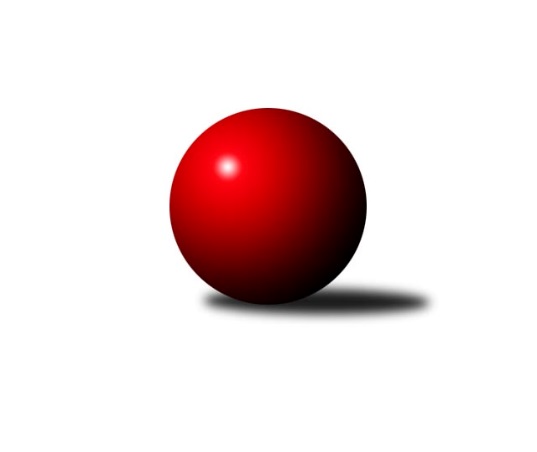 Č.15Ročník 2021/2022	11.6.2024 Krajský přebor KV 2021/2022Statistika 15. kolaTabulka družstev:		družstvo	záp	výh	rem	proh	skore	sety	průměr	body	plné	dorážka	chyby	1.	TJ Lomnice B	14	12	1	1	164 : 60 	(97.5 : 42.5)	2561	25	1755	805	40.1	2.	Kuželky Aš B	14	11	1	2	148 : 76 	(47.0 : 37.0)	2503	23	1735	769	42.2	3.	TJ Lomnice C	13	9	1	3	140 : 68 	(77.0 : 47.0)	2478	19	1742	736	48.2	4.	TJ Šabina	13	8	0	5	130 : 78 	(71.5 : 48.5)	2511	16	1731	780	42.2	5.	Slovan KV C	14	6	3	5	118 : 106 	(66.0 : 64.0)	2432	15	1708	723	51.2	6.	Sokol Teplá	14	5	2	7	114 : 110 	(63.5 : 54.5)	2426	12	1691	736	41.7	7.	Kuželky Aš C	13	5	1	7	94 : 114 	(38.5 : 43.5)	2351	11	1677	674	58.3	8.	TJ Jáchymov B	13	3	2	8	70 : 138 	(36.5 : 65.5)	2283	8	1632	651	57.8	9.	TJ Lomnice D	14	3	1	10	81 : 143 	(53.5 : 74.5)	2366	7	1683	684	70.3	10.	SKK K.Vary B	14	3	1	10	72 : 152 	(47.5 : 80.5)	2252	7	1635	616	67.6	11.	Loko Cheb C	14	3	1	10	69 : 155 	(51.5 : 92.5)	2311	7	1654	657	62.4Tabulka doma:		družstvo	záp	výh	rem	proh	skore	sety	průměr	body	maximum	minimum	1.	TJ Lomnice B	8	7	1	0	94 : 34 	(60.5 : 27.5)	2490	15	2595	2384	2.	Kuželky Aš B	6	6	0	0	71 : 25 	(10.5 : 9.5)	2520	12	2562	2440	3.	TJ Lomnice C	7	5	1	1	76 : 36 	(43.5 : 28.5)	2440	11	2523	2401	4.	TJ Šabina	7	5	0	2	74 : 38 	(38.5 : 21.5)	2508	10	2643	2406	5.	Sokol Teplá	7	5	0	2	72 : 40 	(37.0 : 19.0)	2415	10	2456	2332	6.	Kuželky Aš C	8	4	1	3	64 : 64 	(16.0 : 8.0)	2416	9	2516	2316	7.	Slovan KV C	6	2	2	2	48 : 48 	(37.5 : 34.5)	2469	6	2513	2318	8.	Loko Cheb C	6	3	0	3	43 : 53 	(21.0 : 29.0)	2551	6	2676	2463	9.	SKK K.Vary B	7	3	0	4	47 : 65 	(32.5 : 41.5)	2456	6	2570	2293	10.	TJ Jáchymov B	6	2	1	3	37 : 59 	(19.0 : 31.0)	2342	5	2451	2279	11.	TJ Lomnice D	7	1	1	5	37 : 75 	(36.5 : 47.5)	2306	3	2454	2244Tabulka venku:		družstvo	záp	výh	rem	proh	skore	sety	průměr	body	maximum	minimum	1.	Kuželky Aš B	8	5	1	2	77 : 51 	(36.5 : 27.5)	2511	11	2688	2382	2.	TJ Lomnice B	6	5	0	1	70 : 26 	(37.0 : 15.0)	2548	10	2703	2418	3.	Slovan KV C	8	4	1	3	70 : 58 	(28.5 : 29.5)	2442	9	2607	2318	4.	TJ Lomnice C	6	4	0	2	64 : 32 	(33.5 : 18.5)	2473	8	2541	2412	5.	TJ Šabina	6	3	0	3	56 : 40 	(33.0 : 27.0)	2511	6	2648	2371	6.	TJ Lomnice D	7	2	0	5	44 : 68 	(17.0 : 27.0)	2369	4	2565	2302	7.	TJ Jáchymov B	7	1	1	5	33 : 79 	(17.5 : 34.5)	2268	3	2483	1782	8.	Kuželky Aš C	5	1	0	4	30 : 50 	(22.5 : 35.5)	2377	2	2531	2230	9.	Sokol Teplá	7	0	2	5	42 : 70 	(26.5 : 35.5)	2428	2	2608	2333	10.	SKK K.Vary B	7	0	1	6	25 : 87 	(15.0 : 39.0)	2211	1	2344	2090	11.	Loko Cheb C	8	0	1	7	26 : 102 	(30.5 : 63.5)	2272	1	2336	2225Tabulka podzimní části:		družstvo	záp	výh	rem	proh	skore	sety	průměr	body	doma	venku	1.	TJ Lomnice C	10	8	1	1	118 : 42 	(57.5 : 30.5)	2481	17 	4 	1 	0 	4 	0 	1	2.	Kuželky Aš B	10	8	1	1	111 : 49 	(36.5 : 21.5)	2486	17 	4 	0 	0 	4 	1 	1	3.	TJ Lomnice B	10	8	1	1	108 : 52 	(67.0 : 33.0)	2558	17 	4 	1 	0 	4 	0 	1	4.	TJ Šabina	10	7	0	3	107 : 53 	(61.5 : 40.5)	2506	14 	5 	0 	1 	2 	0 	2	5.	Slovan KV C	10	5	2	3	90 : 70 	(51.5 : 48.5)	2405	12 	2 	1 	2 	3 	1 	1	6.	Sokol Teplá	10	4	2	4	84 : 76 	(44.0 : 32.0)	2390	10 	4 	0 	2 	0 	2 	2	7.	Kuželky Aš C	10	3	1	6	64 : 96 	(24.0 : 34.0)	2329	7 	3 	1 	3 	0 	0 	3	8.	TJ Lomnice D	10	2	1	7	61 : 99 	(32.5 : 55.5)	2375	5 	0 	1 	4 	2 	0 	3	9.	Loko Cheb C	10	2	1	7	47 : 113 	(33.0 : 65.0)	2312	5 	2 	0 	2 	0 	1 	5	10.	SKK K.Vary B	10	1	1	8	50 : 110 	(34.0 : 56.0)	2251	3 	1 	0 	3 	0 	1 	5	11.	TJ Jáchymov B	10	1	1	8	40 : 120 	(24.5 : 49.5)	2267	3 	0 	1 	3 	1 	0 	5Tabulka jarní části:		družstvo	záp	výh	rem	proh	skore	sety	průměr	body	doma	venku	1.	TJ Lomnice B	4	4	0	0	56 : 8 	(30.5 : 9.5)	2541	8 	3 	0 	0 	1 	0 	0 	2.	Kuželky Aš B	4	3	0	1	37 : 27 	(10.5 : 15.5)	2524	6 	2 	0 	0 	1 	0 	1 	3.	TJ Jáchymov B	3	2	1	0	30 : 18 	(12.0 : 16.0)	2434	5 	2 	0 	0 	0 	1 	0 	4.	Kuželky Aš C	3	2	0	1	30 : 18 	(14.5 : 9.5)	2490	4 	1 	0 	0 	1 	0 	1 	5.	SKK K.Vary B	4	2	0	2	22 : 42 	(13.5 : 24.5)	2328	4 	2 	0 	1 	0 	0 	1 	6.	Slovan KV C	4	1	1	2	28 : 36 	(14.5 : 15.5)	2477	3 	0 	1 	0 	1 	0 	2 	7.	TJ Šabina	3	1	0	2	23 : 25 	(10.0 : 8.0)	2532	2 	0 	0 	1 	1 	0 	1 	8.	Sokol Teplá	4	1	0	3	30 : 34 	(19.5 : 22.5)	2452	2 	1 	0 	0 	0 	0 	3 	9.	TJ Lomnice C	3	1	0	2	22 : 26 	(19.5 : 16.5)	2415	2 	1 	0 	1 	0 	0 	1 	10.	Loko Cheb C	4	1	0	3	22 : 42 	(18.5 : 27.5)	2385	2 	1 	0 	1 	0 	0 	2 	11.	TJ Lomnice D	4	1	0	3	20 : 44 	(21.0 : 19.0)	2329	2 	1 	0 	1 	0 	0 	2 Zisk bodů pro družstvo:		jméno hráče	družstvo	body	zápasy	v %	dílčí body	sety	v %	1.	Hubert Guba 	TJ Lomnice B 	20	/	12	(83%)		/		(%)	2.	Luboš Axamský 	Sokol Teplá 	20	/	13	(77%)		/		(%)	3.	Luděk Stríž 	Slovan KV C 	20	/	14	(71%)		/		(%)	4.	Eduard Seidl 	TJ Šabina  	18	/	9	(100%)		/		(%)	5.	Jiří Beneš ml.	TJ Šabina  	18	/	11	(82%)		/		(%)	6.	František Seidl 	TJ Šabina  	18	/	12	(75%)		/		(%)	7.	Zuzana Kožíšková 	TJ Lomnice B 	18	/	12	(75%)		/		(%)	8.	Ota Maršát ml.	Kuželky Aš C 	18	/	12	(75%)		/		(%)	9.	Miroslav Handšuh 	Slovan KV C 	18	/	12	(75%)		/		(%)	10.	Přemysl Krůta 	TJ Lomnice C 	18	/	13	(69%)		/		(%)	11.	Václav Pilař 	Kuželky Aš B 	18	/	13	(69%)		/		(%)	12.	Jiří Velek 	Sokol Teplá 	18	/	14	(64%)		/		(%)	13.	Miroslav Pešťák 	Sokol Teplá 	16	/	11	(73%)		/		(%)	14.	Václav Zeman 	SKK K.Vary B  	16	/	11	(73%)		/		(%)	15.	Jiří Guba 	TJ Lomnice B 	16	/	12	(67%)		/		(%)	16.	Jiří Flejšar 	TJ Lomnice C 	16	/	12	(67%)		/		(%)	17.	Tereza Štursová 	TJ Lomnice B 	16	/	12	(67%)		/		(%)	18.	Jaroslav Solín 	Kuželky Aš B 	16	/	12	(67%)		/		(%)	19.	Albert Kupčík 	TJ Lomnice D 	16	/	14	(57%)		/		(%)	20.	Jiří Šafr 	Slovan KV C 	16	/	14	(57%)		/		(%)	21.	Martina Pospíšilová 	Kuželky Aš B 	14	/	10	(70%)		/		(%)	22.	Hanuš Slavík 	TJ Lomnice D 	14	/	12	(58%)		/		(%)	23.	Dagmar Jedličková 	Kuželky Aš B 	14	/	12	(58%)		/		(%)	24.	Vladislav Urban 	Kuželky Aš B 	13	/	10	(65%)		/		(%)	25.	Marek Zvěřina 	TJ Šabina  	13	/	11	(59%)		/		(%)	26.	Stanislav Pelc 	TJ Jáchymov B 	13	/	11	(59%)		/		(%)	27.	Luděk Kratochvíl 	Kuželky Aš B 	13	/	11	(59%)		/		(%)	28.	Miroslava Poláčková 	Sokol Teplá 	12	/	7	(86%)		/		(%)	29.	Rudolf Štěpanovský 	TJ Lomnice B 	12	/	8	(75%)		/		(%)	30.	Radek Plechatý 	TJ Lomnice D 	12	/	8	(75%)		/		(%)	31.	Monika Maněnová 	TJ Lomnice C 	12	/	9	(67%)		/		(%)	32.	Miroslava Boková 	Sokol Teplá 	12	/	10	(60%)		/		(%)	33.	Lubomír Hromada 	TJ Lomnice C 	12	/	10	(60%)		/		(%)	34.	Petr Lidmila 	TJ Lomnice C 	12	/	10	(60%)		/		(%)	35.	Jiří Bláha 	Kuželky Aš C 	12	/	10	(60%)		/		(%)	36.	Růžena Kovačíková 	TJ Lomnice C 	12	/	10	(60%)		/		(%)	37.	Libor Kupka 	SKK K.Vary B  	12	/	10	(60%)		/		(%)	38.	Ivona Mašková 	Kuželky Aš C 	12	/	11	(55%)		/		(%)	39.	Pavlína Stašová 	Slovan KV C 	12	/	12	(50%)		/		(%)	40.	Václav Veselý 	Kuželky Aš B 	12	/	12	(50%)		/		(%)	41.	Eva Nováčková 	Loko Cheb C 	12	/	13	(46%)		/		(%)	42.	Jana Hamrová 	Loko Cheb C 	12	/	14	(43%)		/		(%)	43.	Tomáš Seidl 	TJ Šabina  	11	/	11	(50%)		/		(%)	44.	Robert Žalud 	Slovan KV C 	10	/	8	(63%)		/		(%)	45.	Xenie Sekáčová 	TJ Lomnice C 	10	/	8	(63%)		/		(%)	46.	Pavel Přerost 	TJ Lomnice B 	10	/	8	(63%)		/		(%)	47.	Zdeněk Chvátal 	TJ Lomnice B 	10	/	9	(56%)		/		(%)	48.	Lucie Vajdíková 	TJ Lomnice B 	10	/	11	(45%)		/		(%)	49.	Blanka Martinková 	SKK K.Vary B  	10	/	13	(38%)		/		(%)	50.	Jiří Nováček 	Loko Cheb C 	8	/	5	(80%)		/		(%)	51.	Petr Janda 	TJ Lomnice C 	8	/	6	(67%)		/		(%)	52.	Ota Laudát 	Kuželky Aš C 	8	/	9	(44%)		/		(%)	53.	Jaromír Černý 	TJ Šabina  	8	/	11	(36%)		/		(%)	54.	Lucie Maněnová 	TJ Lomnice D 	8	/	11	(36%)		/		(%)	55.	Jiří Šeda 	TJ Jáchymov B 	8	/	12	(33%)		/		(%)	56.	Vladimír Krýsl 	Loko Cheb C 	8	/	14	(29%)		/		(%)	57.	Pavel Kučera 	TJ Šabina  	6	/	5	(60%)		/		(%)	58.	Martin Bezouška 	TJ Jáchymov B 	6	/	6	(50%)		/		(%)	59.	Miroslav Budil 	Loko Cheb C 	6	/	6	(50%)		/		(%)	60.	Ladislav Martínek 	TJ Jáchymov B 	6	/	7	(43%)		/		(%)	61.	Petr Tauber 	Sokol Teplá 	6	/	7	(43%)		/		(%)	62.	Martina Sobotková 	Slovan KV C 	6	/	8	(38%)		/		(%)	63.	Jitka Laudátová 	Kuželky Aš C 	6	/	10	(30%)		/		(%)	64.	Miroslav Špaček 	SKK K.Vary B  	6	/	10	(30%)		/		(%)	65.	Jiří Mitáček st.	SKK K.Vary B  	5	/	9	(28%)		/		(%)	66.	Libuše Korbelová 	TJ Lomnice D 	5	/	10	(25%)		/		(%)	67.	Ivan Rambousek 	Loko Cheb C 	5	/	14	(18%)		/		(%)	68.	Dominik Kopčík 	Kuželky Aš C 	4	/	2	(100%)		/		(%)	69.	Štefan Mrenica 	TJ Jáchymov B 	4	/	2	(100%)		/		(%)	70.	Vladimír Maxa 	TJ Jáchymov B 	4	/	3	(67%)		/		(%)	71.	Jaroslava Chlupová 	Slovan KV C 	4	/	5	(40%)		/		(%)	72.	František Živný 	TJ Jáchymov B 	4	/	5	(40%)		/		(%)	73.	Gerhard Brandl 	TJ Šabina  	4	/	5	(40%)		/		(%)	74.	Jaroslav Stulík 	TJ Jáchymov B 	4	/	6	(33%)		/		(%)	75.	Pavel Pazdera 	SKK K.Vary B  	4	/	7	(29%)		/		(%)	76.	Jana Lukášková 	Sokol Teplá 	4	/	7	(29%)		/		(%)	77.	Václav Mašek 	Kuželky Aš C 	4	/	10	(20%)		/		(%)	78.	Helena Pollnerová 	TJ Lomnice D 	4	/	13	(15%)		/		(%)	79.	Daniel Hussar 	Loko Cheb C 	4	/	13	(15%)		/		(%)	80.	Hana Makarová 	TJ Jáchymov B 	3	/	8	(19%)		/		(%)	81.	Jiří Gabriško 	SKK K.Vary B  	3	/	10	(15%)		/		(%)	82.	František Mazák nejml.	Kuželky Aš B 	2	/	1	(100%)		/		(%)	83.	Michaela Heidlerová 	TJ Lomnice D 	2	/	1	(100%)		/		(%)	84.	Adolf Klepáček 	Loko Cheb C 	2	/	2	(50%)		/		(%)	85.	Jaromír Valenta 	Sokol Teplá 	2	/	2	(50%)		/		(%)	86.	Iva Knesplová Koubková 	TJ Lomnice D 	2	/	2	(50%)		/		(%)	87.	Jaroslav Kovář 	TJ Jáchymov B 	2	/	2	(50%)		/		(%)	88.	Václav Šnajdr 	SKK K.Vary B  	2	/	2	(50%)		/		(%)	89.	Filip Maňák 	TJ Lomnice D 	2	/	3	(33%)		/		(%)	90.	Josef Bílek 	Sokol Teplá 	2	/	4	(25%)		/		(%)	91.	Josef Ženíšek 	SKK K.Vary B  	2	/	4	(25%)		/		(%)	92.	Hedvika Besedová 	Slovan KV C 	2	/	5	(20%)		/		(%)	93.	Rostislav Milota 	Sokol Teplá 	2	/	7	(14%)		/		(%)	94.	Vladimír Veselý ml.	Kuželky Aš C 	2	/	12	(8%)		/		(%)	95.	Jiří Tauber 	Sokol Teplá 	0	/	1	(0%)		/		(%)	96.	Vít Veselý 	Kuželky Aš B 	0	/	1	(0%)		/		(%)	97.	Václav Hlaváč ml.	Slovan KV C 	0	/	1	(0%)		/		(%)	98.	František Mazák ml.	Kuželky Aš B 	0	/	1	(0%)		/		(%)	99.	Zdeňka Šultysová 	Slovan KV C 	0	/	1	(0%)		/		(%)	100.	Vladimír Čermák 	SKK K.Vary B  	0	/	1	(0%)		/		(%)	101.	Jana Čížková 	Sokol Teplá 	0	/	1	(0%)		/		(%)	102.	Kateřina Hlaváčová 	Slovan KV C 	0	/	2	(0%)		/		(%)	103.	Pavel Pokorný 	Loko Cheb C 	0	/	3	(0%)		/		(%)	104.	Irena Balcarová 	SKK K.Vary B  	0	/	3	(0%)		/		(%)	105.	Josef Zvěřina 	TJ Lomnice D 	0	/	6	(0%)		/		(%)	106.	Vlastimil Čegan 	TJ Jáchymov B 	0	/	12	(0%)		/		(%)Průměry na kuželnách:		kuželna	průměr	plné	dorážka	chyby	výkon na hráče	1.	Lokomotiva Cheb, 1-2	2558	1792	765	50.9	(426.4)	2.	Karlovy Vary, 1-4	2478	1741	737	51.9	(413.1)	3.	TJ Šabina, 1-2	2419	1713	705	51.7	(403.2)	4.	Kuželky Aš, 1-4	2411	1708	703	53.9	(402.0)	5.	Lomnice, 1-4	2380	1684	696	57.8	(396.8)	6.	Sokol Teplá, 1-4	2367	1653	714	46.9	(394.6)	7.	Jáchymov, 1-2	2367	1655	712	45.8	(394.6)Nejlepší výkony na kuželnách:Lokomotiva Cheb, 1-2Kuželky Aš B	2688	6. kolo	Jiří Nováček 	Loko Cheb C	499	14. koloLoko Cheb C	2676	14. kolo	Martina Pospíšilová 	Kuželky Aš B	476	6. koloTJ Lomnice B	2659	3. kolo	Luděk Stríž 	Slovan KV C	472	12. koloSokol Teplá	2608	14. kolo	Eva Nováčková 	Loko Cheb C	463	11. koloSlovan KV C	2607	12. kolo	Miroslav Budil 	Loko Cheb C	463	3. koloLoko Cheb C	2601	11. kolo	Miroslav Handšuh 	Slovan KV C	461	12. koloLoko Cheb C	2568	12. kolo	Jiří Guba 	TJ Lomnice B	460	3. koloTJ Lomnice D	2565	11. kolo	Václav Pilař 	Kuželky Aš B	458	6. koloLoko Cheb C	2509	6. kolo	Eva Nováčková 	Loko Cheb C	454	12. koloLoko Cheb C	2487	1. kolo	Jiří Nováček 	Loko Cheb C	454	11. koloKarlovy Vary, 1-4TJ Lomnice B	2703	2. kolo	Hubert Guba 	TJ Lomnice B	494	2. koloTJ Šabina 	2648	12. kolo	František Seidl 	TJ Šabina 	494	12. koloTJ Lomnice B	2629	8. kolo	Eduard Seidl 	TJ Šabina 	475	12. koloTJ Šabina 	2604	6. kolo	Miroslav Handšuh 	Slovan KV C	468	1. koloSKK K.Vary B 	2570	9. kolo	Pavel Přerost 	TJ Lomnice B	462	8. koloSKK K.Vary B 	2567	15. kolo	Libor Kupka 	SKK K.Vary B 	460	2. koloKuželky Aš B	2557	15. kolo	Jiří Guba 	TJ Lomnice B	458	8. koloSlovan KV C	2544	7. kolo	Libor Kupka 	SKK K.Vary B 	457	9. koloSlovan KV C	2513	10. kolo	Václav Zeman 	SKK K.Vary B 	457	7. koloSlovan KV C	2511	14. kolo	Eduard Seidl 	TJ Šabina 	455	6. koloTJ Šabina, 1-2TJ Šabina 	2643	9. kolo	Tomáš Seidl 	TJ Šabina 	488	9. koloTJ Lomnice B	2545	13. kolo	Jiří Beneš ml.	TJ Šabina 	474	10. koloTJ Šabina 	2538	4. kolo	Tomáš Seidl 	TJ Šabina 	473	2. koloTJ Šabina 	2522	7. kolo	Jiří Nováček 	Loko Cheb C	466	5. koloTJ Šabina 	2520	5. kolo	Zuzana Kožíšková 	TJ Lomnice B	453	13. koloTJ Šabina 	2500	10. kolo	Hubert Guba 	TJ Lomnice B	451	13. koloKuželky Aš B	2446	2. kolo	František Seidl 	TJ Šabina 	450	9. koloTJ Šabina 	2426	13. kolo	František Seidl 	TJ Šabina 	448	4. koloTJ Šabina 	2406	2. kolo	Eduard Seidl 	TJ Šabina 	447	7. koloSokol Teplá	2337	7. kolo	František Seidl 	TJ Šabina 	446	5. koloKuželky Aš, 1-4Kuželky Aš B	2573	10. kolo	Dagmar Jedličková 	Kuželky Aš B	466	14. koloKuželky Aš B	2562	3. kolo	Martina Pospíšilová 	Kuželky Aš B	464	10. koloKuželky Aš B	2558	12. kolo	Jiří Beneš ml.	TJ Šabina 	463	14. koloKuželky Aš B	2546	14. kolo	Martina Pospíšilová 	Kuželky Aš B	456	1. koloTJ Lomnice C	2541	8. kolo	Martina Pospíšilová 	Kuželky Aš B	455	12. koloKuželky Aš C	2531	12. kolo	Vladislav Urban 	Kuželky Aš B	454	3. koloTJ Šabina 	2523	14. kolo	Luděk Stríž 	Slovan KV C	453	15. koloKuželky Aš C	2516	15. kolo	Ota Maršát ml.	Kuželky Aš C	452	7. koloKuželky Aš B	2510	1. kolo	Jiří Bláha 	Kuželky Aš C	451	12. koloKuželky Aš B	2501	5. kolo	Monika Maněnová 	TJ Lomnice C	450	1. koloLomnice, 1-4TJ Lomnice B	2595	14. kolo	Hubert Guba 	TJ Lomnice B	469	1. koloTJ Lomnice B	2580	5. kolo	Hubert Guba 	TJ Lomnice B	463	14. koloTJ Lomnice B	2550	12. kolo	Zdeněk Chvátal 	TJ Lomnice B	461	14. koloTJ Lomnice C	2523	9. kolo	Hubert Guba 	TJ Lomnice B	459	5. koloTJ Lomnice B	2489	1. kolo	Eva Nováčková 	Loko Cheb C	457	9. koloTJ Lomnice B	2468	15. kolo	Jiří Guba 	TJ Lomnice B	453	5. koloTJ Lomnice C	2465	11. kolo	Zdeněk Chvátal 	TJ Lomnice B	451	5. koloKuželky Aš B	2464	13. kolo	Lubomír Hromada 	TJ Lomnice C	450	9. koloKuželky Aš C	2457	14. kolo	Jiří Nováček 	Loko Cheb C	447	15. koloTJ Lomnice D	2454	12. kolo	Radek Plechatý 	TJ Lomnice D	446	8. koloSokol Teplá, 1-4TJ Lomnice C	2464	6. kolo	Miroslav Pešťák 	Sokol Teplá	455	2. koloSokol Teplá	2456	11. kolo	Miroslav Pešťák 	Sokol Teplá	446	13. koloSokol Teplá	2453	2. kolo	Petr Tauber 	Sokol Teplá	440	13. koloSokol Teplá	2436	13. kolo	Lubomír Hromada 	TJ Lomnice C	435	6. koloSokol Teplá	2433	6. kolo	Jiří Velek 	Sokol Teplá	433	8. koloSokol Teplá	2410	3. kolo	Jiří Velek 	Sokol Teplá	433	3. koloKuželky Aš B	2382	11. kolo	Albert Kupčík 	TJ Lomnice D	432	10. koloSokol Teplá	2382	8. kolo	Jiří Velek 	Sokol Teplá	430	11. koloSlovan KV C	2345	13. kolo	Luboš Axamský 	Sokol Teplá	429	11. koloTJ Lomnice D	2336	10. kolo	Přemysl Krůta 	TJ Lomnice C	428	6. koloJáchymov, 1-2TJ Šabina 	2514	8. kolo	Miroslav Pešťák 	Sokol Teplá	451	15. koloTJ Jáchymov B	2451	15. kolo	Jiří Šafr 	Slovan KV C	444	2. koloTJ Lomnice B	2451	11. kolo	Jaromír Černý 	TJ Šabina 	438	8. koloSokol Teplá	2416	15. kolo	Lucie Vajdíková 	TJ Lomnice B	436	11. koloSlovan KV C	2407	2. kolo	Miroslav Handšuh 	Slovan KV C	431	2. koloTJ Jáchymov B	2367	8. kolo	Ladislav Martínek 	TJ Jáchymov B	431	15. koloTJ Jáchymov B	2326	2. kolo	Luděk Stríž 	Slovan KV C	424	2. koloTJ Jáchymov B	2320	13. kolo	František Seidl 	TJ Šabina 	422	8. koloTJ Jáchymov B	2307	11. kolo	Stanislav Pelc 	TJ Jáchymov B	422	2. koloTJ Lomnice D	2302	13. kolo	Zuzana Kožíšková 	TJ Lomnice B	421	11. koloČetnost výsledků:	8.0 : 8.0	7x	7.0 : 9.0	1x	6.0 : 10.0	6x	4.0 : 12.0	6x	2.0 : 14.0	9x	16.0 : 0.0	2x	14.0 : 2.0	9x	13.0 : 3.0	2x	12.0 : 4.0	18x	11.0 : 5.0	1x	10.0 : 6.0	11x	1.0 : 15.0	1x	0.0 : 16.0	2x